北海道技能振興コーナー令和３年度　「地域発！いいもの」応援　選定証及び盾の伝達式日  時　　　　　　　　　　　　　　　　　　　　　　　　　　　　　　　　　　　　令和４年３月１６日（水）１１時３０分～１２時２．会  場　　　　　　　　　　　　　　　　　　　　　　　　　　　　　　　　　　　函館市企業局交通部   会議室　　　　　　　３．取組名　　　　　　　　　　　　　　　　　　　　　　　　　　　　　　　　　　　函館市電を維持存続させるため、必要な熟練工の技を伝える取り組み４．実施団体　　　　　　　　　　　　　　　　　　　　　　　　　　　　　　　　　　特定非営利活動法人「函館市電の熟練工の技を伝える会」５．取組の概要  　　１００年以上にわたり市民や観光客の足として愛されている函館市電を維持・存続　　　させるため、路面電車の整備点検に係わる熟練工の技能・技術を後世に伝える取り組み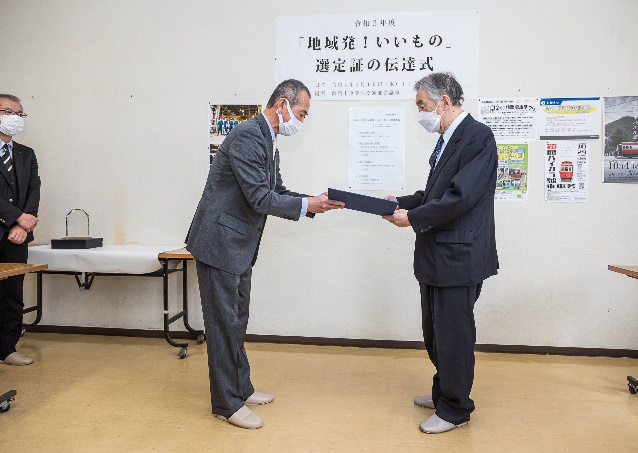 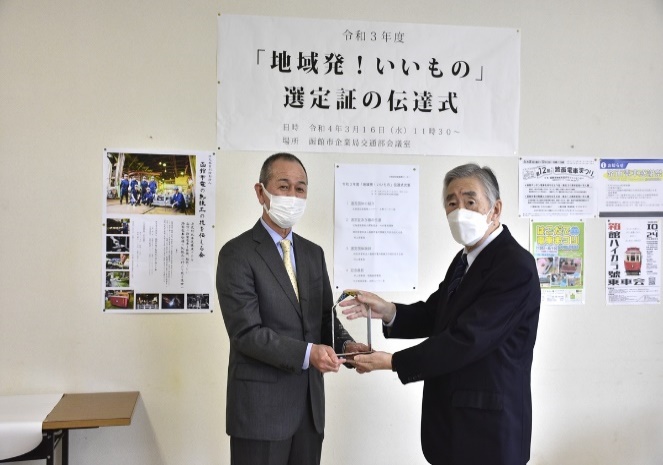 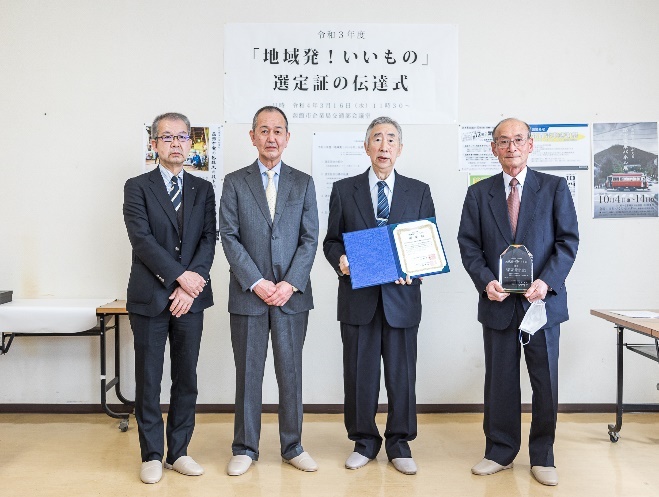 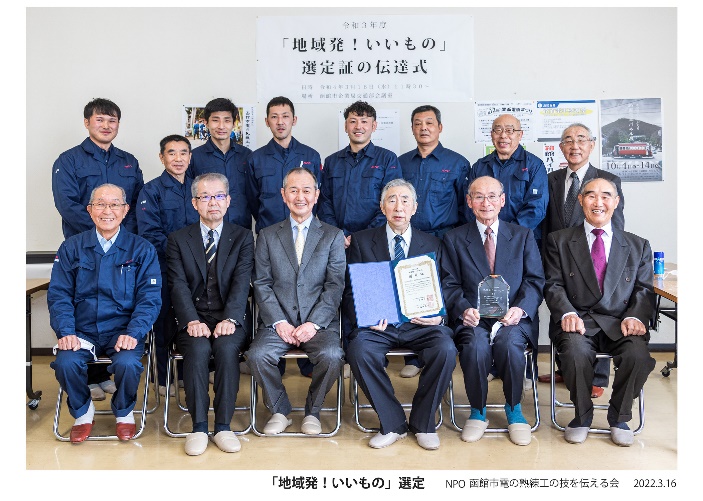 